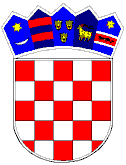 REPUBLIKA HRVATSKAVUKOVARSKO-SRIJEMSKA ŽUPANIJA				OPĆINA TOMPOJEVCIOPĆINSKO VIJEĆEKLASA: 421-02/21-01/13URBROJ: 2196-26-02-22-2Tompojevci, 26. siječanj 2022. god.									Na temelju članka 10. stavka 3. Zakona o financiranju političkih aktivnosti, izborne promidžbe i referenduma („Narodne novine“, broj 29/19 i 98/19)  i članka 29. Statuta Općine Tompojevci („Službeni vjesnik“ Vukovarsko-srijemske županije br. 04/21),  Općinsko vijeće Općine Tompojevci na 6. sjednici održanoj 26. siječnja  2022. godine, donijelo je:ODLUKU O IZMJENAMA I DOPUNAMAOdluke o raspoređivanju sredstava za financiranje političkih stranaka i nezavisnih vijećnika u Općinskom vijeću Općine Tompojevci u 2022. godiniČlanak 1.U Odluci o raspoređivanju sredstva za financiranje političkih stranaka i nezavisnih vijećnika u Općinskom  vijeću Općine Tompojevci u 2022. godini Tompojevci („Službeni vjesnik“ Vukovarsko-srijemske županije br. 28/21), u članku 4. riječi  „Amalija Lovrić - 110,00 kn“ zamjenjuju se riječima  „Dejan Ljikar - 100,00 kn“.Članak 2.Ova Odluka stupa na snagu osmog dana od dana objave u "Službenom vjesniku" Vukovarsko-srijemske županije.							           PREDSJEDNIK OPĆINSKOG VIJEĆA									Ivan Štefanac